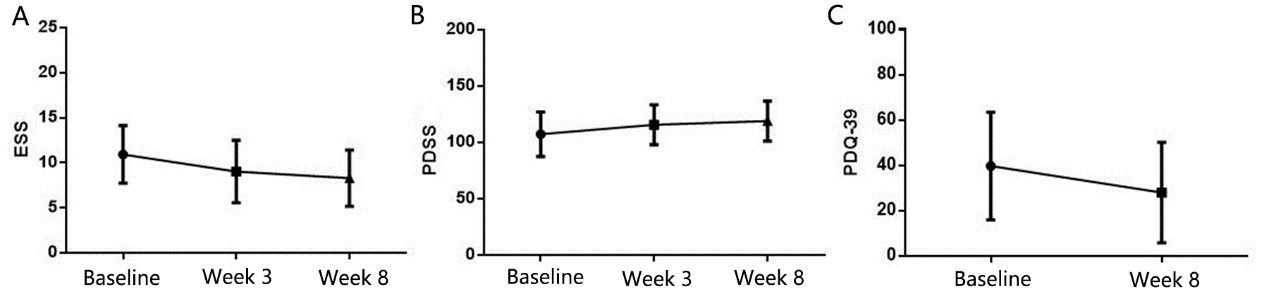 Supplementary Figure 1: Improvement of the ESS, PDSS, and PDQ-39 scores after treatment with selegiline in PD patients with EDS. EDS: Excessive daytime sleepiness; ESS: Epworth Sleepiness Scale; PD: Parkinson’s disease; PDQ-39: Parkinson’s Disease Quality of Life Questionnaire 39; PDSS: Parkinson’s Disease Sleep Scale.Supplementary Table 1: Parkinson’s disease patients with motor fluctuation and dyskinesia at baseline and after 8 weeks of treatment, n (%).ItemBaselineWeek 8P-valueMotor fluctuation0.022    Yes50 (41.3)42 (34.7)    No71 (58.7)79 (65.3)Motor fluctuation improvement0.037    071 (58.7)79 (65.3)    1%–25%34 (28.1)30 (24.8)    26%–50%13 (10.7)9 (7.4)    51%–75%1 (0.8)1 (0.8)    76%–100%2 (1.7)2 (1.7)Dyskinesia1.000    Yes 8 (6.6)8 (6.6)    No 113 (93.4)113 (93.4)Dyskinesia improvement1.000    0113 (93.4)113 (93.4)    1%–25%8 (6.6)8 (6.6)    26%–50%00    51%–75%00    76%–100%00